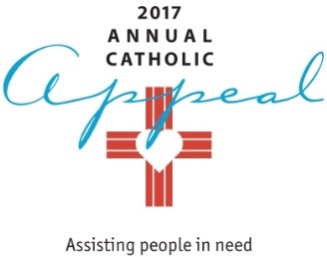 PostImage Parish Facebook                            Parish  InstagramParish Facebook                            Parish  InstagramParish Facebook                            Parish  InstagramTwitterPostThursdayMarch 8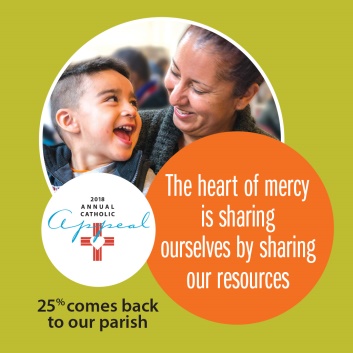 File name: ACA Social_1This Easter Season,  prayerfully consider a gift to the Annual  Catholic Appeal. Thank you to those who have already given. Your gift will make a difference in someone’s life – and to our parish. Please share this opportunity to be The Heart of Mercy in Northern California. This Easter Season,  prayerfully consider a gift to the Annual  Catholic Appeal. Thank you to those who have already given. Please share this opportunity to be The Heart of Mercy in Northern California. Prayerfully consider a gift to the Annual Catholic Appeal and share this opportunity to be The Heart of Mercy in Northern California.Prayerfully consider a gift to the Annual Catholic Appeal and share this opportunity to be The Heart of Mercy in Northern California.Prayerfully consider a gift to the Annual Catholic Appeal and share this opportunity to be The Heart of Mercy in Northern California.Post ThursdayApril 5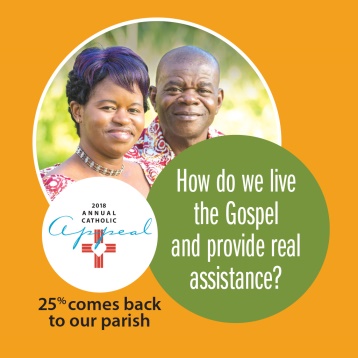 File name: ACA Social_2Catholic social service programs and parish ministries depend on all of us. Support  charitable works and share this opportunity to be The Heart of Mercy in Northern California. 25% comes back to our parish. Support the  good works of our Church and share this opportunity to be The Heart of Mercy in Northern California. 25% comes back to our parish.Prayerfully consider a gift to the Annual Catholic Appeal and share this opportunity to be The Heart of Mercy in Northern California.Prayerfully consider a gift to the Annual Catholic Appeal and share this opportunity to be The Heart of Mercy in Northern California.Prayerfully consider a gift to the Annual Catholic Appeal and share this opportunity to be The Heart of Mercy in Northern California.Post Thursday April 26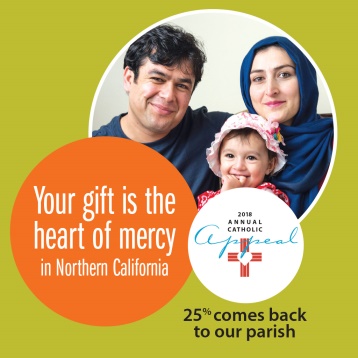 File name: ACA Social_3Your gift will make a difference in someone’s life – and to our parish. If you have  not yet made a donation prayerfully consider a gift and share this opportunity to be The Heart of Mercy in Northern California.  25% comes back to our parish.If you have not yet made a donation to the Annual Catholic Appeal, prayerfully consider a gift and share this opportunity to be The Heart of Mercy in Northern California. Prayerfully consider a gift to the Annual Catholic Appeal and share this opportunity to be The Heart of Mercy in Northern California.Prayerfully consider a gift to the Annual Catholic Appeal and share this opportunity to be The Heart of Mercy in Northern California.Prayerfully consider a gift to the Annual Catholic Appeal and share this opportunity to be The Heart of Mercy in Northern California.Post ThursdayMay 17NEW ASSETS WILL BE PROVIDED  FORJUNE-AUG 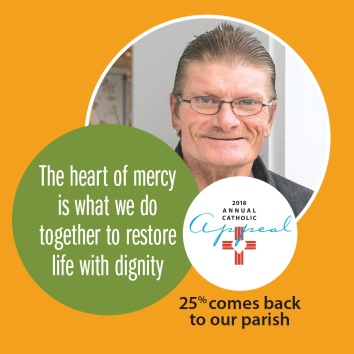 File name: ACA Social_4Your gift to the Annual Catholic Appeal makes it possible for more people to be part of society once again. Prayerfully consider a gift and share this opportunity to be The Heart of Mercy in Northern California.  25% comes back to our parish.If you have not yet made a donation to the Annual Catholic Appeal, prayerfully consider a gift and share this opportunity to be The Heart of Mercy in Northern California. Prayerfully consider a gift to the Annual Catholic Appeal and share this opportunity to be The Heart of Mercy in Northern California.Prayerfully consider a gift to the Annual Catholic Appeal and share this opportunity to be The Heart of Mercy in Northern California.Prayerfully consider a gift to the Annual Catholic Appeal and share this opportunity to be The Heart of Mercy in Northern California.